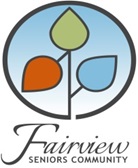 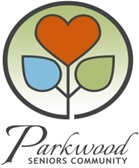 Fairview and Parkwood Mennonite CommunityStrategic Plan 2019-2021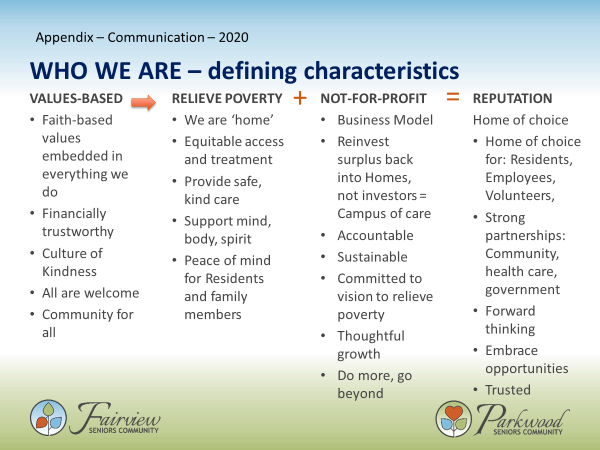 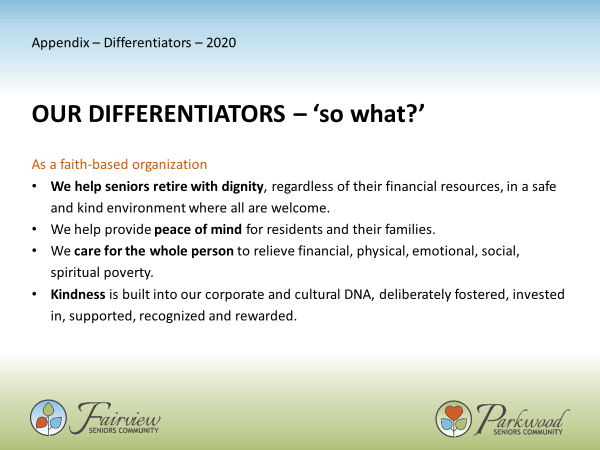 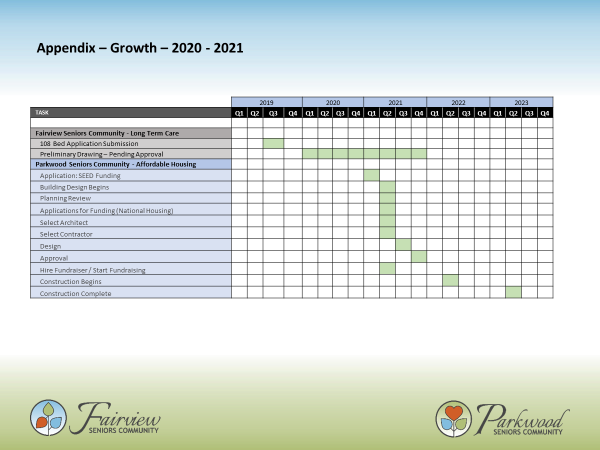 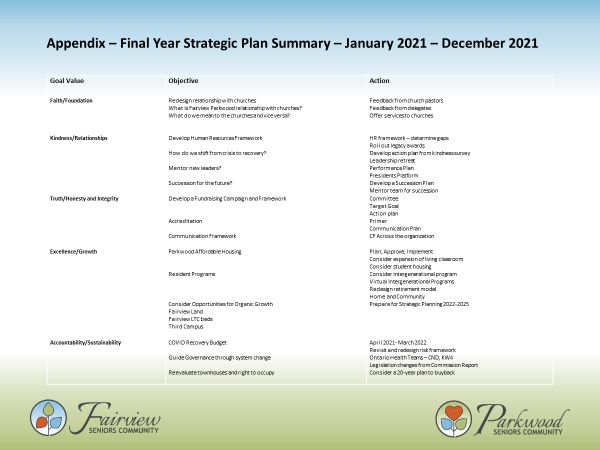 Overarching GoalsTo continue organizational practice and growth with a focus on:Spirituality				3.  CommunicationRelationships				4.  Innovation5. SustainabilitySpiritualitySpiritualitySpiritualitySpiritualitySpiritualityDefine and develop a faith-based platform, setting the organization apart, using the solid foundation on which it was built, which will take Fairview and Parkwood into the future. Define and develop a faith-based platform, setting the organization apart, using the solid foundation on which it was built, which will take Fairview and Parkwood into the future. Define and develop a faith-based platform, setting the organization apart, using the solid foundation on which it was built, which will take Fairview and Parkwood into the future. Define and develop a faith-based platform, setting the organization apart, using the solid foundation on which it was built, which will take Fairview and Parkwood into the future. Define and develop a faith-based platform, setting the organization apart, using the solid foundation on which it was built, which will take Fairview and Parkwood into the future. ObjectivesAction PlanLeadDateMeasurementDevelop a statement of faith clearly defining Fairview and Parkwood community’s “differentiator” as a faith-based organizationSelect a Committee which includes representation of Board, Residents, Family and Leadership to develop a draft statement Elicit feedback from Board, leadership team, church delegates and pastorsFinalize statementSeek Board approvalDevelop a roll-out plan CEO/Board ChairJune 2019Sept. 2019Completed 2019Completed 2019Introduce a Director Spiritual Care and Culture leadership position Develop a job description in consultation with Pastor consult team  Review with Home leadership teamBudget for a fulltime Director at Fairview and ParkwoodImplement at Fairview and Parkwood as budget permitCEO20192019/20Completed 2019Implemented 2020RELATIONSHIPSRELATIONSHIPSRELATIONSHIPSRELATIONSHIPSRELATIONSHIPSDevelop a culture of kindness through internal and external interactions, nurturing mind, body and spirit.Develop a culture of kindness through internal and external interactions, nurturing mind, body and spirit.Develop a culture of kindness through internal and external interactions, nurturing mind, body and spirit.Develop a culture of kindness through internal and external interactions, nurturing mind, body and spirit.Develop a culture of kindness through internal and external interactions, nurturing mind, body and spirit.ObjectivesAction PlanLeadDateMeasurementBuild an internal community focusing on inclusion, friendship and trustUsing the Kindness survey as a baseline; initiate a train the trainer kindness initiative  Apply for grant application for 50% fundingSelect a Kindness Committee inclusive of a resident (family), leadership and front-line team from Fairview and Parkwood  Kindness Committee to determine plan of implementation Additional mentors to be trainedFollow-up survey to be completed  Enhanced team to deveop 2021 planDirector Program2019Completed 1,2, 3, 42019Scheduled February 2021Nurture and enhance external relationships through enhanced interaction with Church Education institutionsLocal communityOther faith-based organizationsRevise the AGM to be a celebratory event inclusive of the following groupsRetireesPast BoardDelegates Local community Review statement of faith-based statement with church pastors and delegates for the purpose of feedback and buy-inCEODirector Administration20192020Completed 2019Completed early 2020cOMMUNICATIONcOMMUNICATIONcOMMUNICATIONcOMMUNICATIONcOMMUNICATIONDevelop a model of two-way communication to connect all stakeholders with honesty and transparency ensuring every voice is heard.   Develop a model of two-way communication to connect all stakeholders with honesty and transparency ensuring every voice is heard.   Develop a model of two-way communication to connect all stakeholders with honesty and transparency ensuring every voice is heard.   Develop a model of two-way communication to connect all stakeholders with honesty and transparency ensuring every voice is heard.   Develop a model of two-way communication to connect all stakeholders with honesty and transparency ensuring every voice is heard.   ObjectivesAction PlanLeadDateMeasurementDevelop a communication framework that provides guidance for verbal and written communication with Team Residents and familiesChurches and other faith-based organizationsGoverning bodies Local CommunityMedia Develop a chart of existing avenues of communicationEvaluate the value of each communicationDevelop a framework Develop protocols for each communication Develop action steps with in context of fundraising initiative Develop a communication plan for each project See attached Appendix COMMUNICATION Director AdministrationDirector Fund Development20212021 2020 Completion and Implementation Completed 2020 Board Retreat innovationinnovationinnovationinnovationinnovationEmbrace growth through talent development, cutting edge sustainable systems, clinical programs and service to the community.Embrace growth through talent development, cutting edge sustainable systems, clinical programs and service to the community.Embrace growth through talent development, cutting edge sustainable systems, clinical programs and service to the community.Embrace growth through talent development, cutting edge sustainable systems, clinical programs and service to the community.Embrace growth through talent development, cutting edge sustainable systems, clinical programs and service to the community.ObjectivesAction PlanLeadDateMeasurementDevelop a person – driven strategy of care to include area of specialized care; in consultation with LHIN prioritiesDementia CareFrancophone/other culturesOtherSelect a steering committee(s) that includes leadership, partners and community expertisePrioritize specialized area Develop a strategy to be piloted at one campusRoll-out to second campusDirector ProgramDirector Community 2020Developed 2019On-hold LTCExpand the campus of care to meet community needs in consultation with LHINRetirement care Specialized long-term careIntegrated assisted livingSeniors Active Living Centre Prioritize needsDevelop action plans with operational team Implement  CEO/CFODirector Community 2019Completed 2019Seize research and grant opportunitySelection based on value addHire Director Administration with expertise in grant writingResearch possible grant opportunities   Director Administration2020Ongoing DA hiredDevelop a (moving) timeline for growthLTC/assisted/independent Land developmentCommunity expansionIntegration opportunities Building Committee of Board and Leadership to be reinstated Develop an action plan Implementation with Board approval See attached timeline for growth Appendix GROWTH Building Committee Chair/CEO20192020 Initiatal timeline complete Build a technology plan to take the organization in the futureAccurate reportingCost efficiency Resident engagement Security Review and enhance Peaceworks planTelephonesCall systemTV future Hand-held devices CFO2019Plan completedImplementation underway  SUSTAINABILITYSUSTAINABILITYSUSTAINABILITYSUSTAINABILITYSUSTAINABILITYManage resources to ensure the quality of life enjoyed today is preserved and capacity is built for those who require care and services in the future.Manage resources to ensure the quality of life enjoyed today is preserved and capacity is built for those who require care and services in the future.Manage resources to ensure the quality of life enjoyed today is preserved and capacity is built for those who require care and services in the future.Manage resources to ensure the quality of life enjoyed today is preserved and capacity is built for those who require care and services in the future.Manage resources to ensure the quality of life enjoyed today is preserved and capacity is built for those who require care and services in the future.ObjectivesAction PlanLeadDateMeasurementInstigate consistency across the organization toEnsure a collaborative environmentEfficiencyOne voice Develop, approve and embrace – One vision mission, and values at Fairview and ParkwoodIntroduce a consistent framework in the following: SpiritualityPolicy and procedureCommunicationEmployee Development, Education and Orientation – Customer Service Training Technology Grant applicationsProgram ResourcesBoard/CEO 2019201920192020202020212019OngoingCompletionDesign a leadership support framework toProvide specialized expertise Support campus leaders to meet complianceShare with the broader Mennonite communityPrepare for growthDraft a proposed support team frameworkDevelop job descriptionsPrioritize positions and budget Implement Review and update as the organization grows CEO 20192020Ongoing Developed Implementation Deferred Design a Human Resources framework toRecruit quality team membersRetain existing employees through career developmentPlan for promotion and successionGather and evaluate current practice for Human Resources functions:  recruitment, retention, orientation, team development, succession, vital training, customer service, clinical programs, wellness, Identify the gapsDevelop a framework, with a plan to close the gapsConsider partnerships and innovative opportunitiesDevelop a budget for employee development CEODirector Administration2021CompletionDevelop a policy framework to Bring consistency across the organization Ensure legislative compliance standards are addressedShare with communityIntroduce a technology software for the organization Design a policy platform Hire a Director Policy and Legislation (Administration)Prioritize policy manual processDirector Administration2019OngoingSet up and roll-out of policy manuals in a systematic approachTo meet strategic goals by generating a surplus through Operational stewardship Efficiencies Maximized funding Enhanced donationsFocus on generation of a surplus in the following areas: Monthly financial review, capital plan, vendor selection, contract reviews and supply purchases.Maximize funding by adding Case Mix Index expertise Develop a fundraising committee made up of Board, Leadership and Community Senior Leadership TeamDirector CareCEO/Board 201920192019Meet budget requirementsGenerate surplus from operationsAchieve determined goalsCommit to meet legislative requirements as a minimum standard Ministry of Health/RHRACARFMinistry of LabourMSSA and LSSA indicatorsSupport the operational teams with expertise in policy and legislative requirementsSupport the Directors of Care with clinical expertise and mentoringDevelop an internal audit process assigning responsibility CEOConsultantDirector Care2019On-going2020Successful compliance reviews higher than average results. Refresh and maintain the physical plant of campuses throughPreventative/predictive maintenanceCapital planningRefurbishing  Hire a Director Building Services with the expertise specific to implementing a preventative maintenance and capital planning processReinstate the Building Committee of the Board and leadership to develop a refurbishing planDirector BuildingBoard Building Committee20192019ImplementedPlan approved by BoardOff site support office Consider space needs in conjunction with growth opportunities and recommend possible opportunities CEO, CFO2021Completed